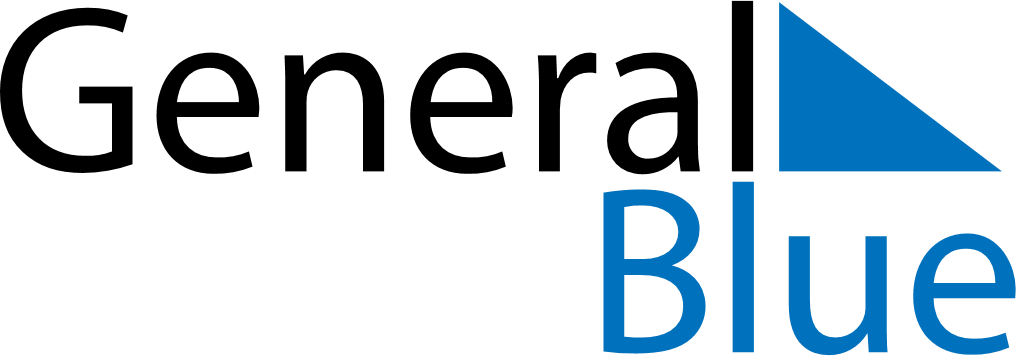 Quarter 4 of 2019Antigua and BarbudaQuarter 4 of 2019Antigua and BarbudaQuarter 4 of 2019Antigua and BarbudaQuarter 4 of 2019Antigua and BarbudaQuarter 4 of 2019Antigua and BarbudaQuarter 4 of 2019Antigua and BarbudaOctober 2019October 2019October 2019October 2019October 2019October 2019October 2019October 2019SundayMondayMondayTuesdayWednesdayThursdayFridaySaturday123456778910111213141415161718192021212223242526272828293031November 2019November 2019November 2019November 2019November 2019November 2019November 2019November 2019SundayMondayMondayTuesdayWednesdayThursdayFridaySaturday1234456789101111121314151617181819202122232425252627282930December 2019December 2019December 2019December 2019December 2019December 2019December 2019December 2019SundayMondayMondayTuesdayWednesdayThursdayFridaySaturday1223456789910111213141516161718192021222323242526272829303031Nov 1: Independence DayDec 9: V.C Bird DayDec 25: Christmas DayDec 26: Boxing Day